    桃園市進出口商業同業公會 函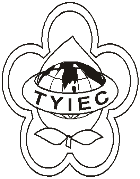          Taoyuan Importers & Exporters Chamber of Commerce桃園市桃園區中正路1249號5樓之4           TEL:886-3-316-4346   886-3-325-3781   FAX:886-3-355-9651             ie325@ms19.hinet.net     www.taoyuanproduct.org	受 文 者：各相關會員 發文日期：中華民國111年2月23日發文字號：桃貿豐字第111041號附    件：主    旨：有關111年度食品添加物查驗登記業務委託        「財團法人台灣優良農產品發展協會」辦理，業         經衛生福利部111年1月28日衛授食字 1111300252          號公告， 敬請查照。說     明：一、依據桃園市政府衛生局桃衛食管字第                1110011911號 函辦理。                  二、旨揭業務之受託機構名稱、所在地、執行               業務種類及項目與委託期限詳述如下:受託機構名稱:財團法人台灣優良農產品發展協會。 所在地:10075台北市重慶南路二段51號9樓執行業務種類、項目及範圍:辦理食品添加物查驗登記之新案、許可文件換發、補發、展延、移轉、註銷及登記事項變更等業務委託辦理。委託期限:自111年1月1日至111年12月31日止經委託之查驗登記申請案件辦理流程，請參考「食品與相關產品查驗登記業務委託辦法」第11條規定。         理事長  簡 文 豐